South Jersey Auto Auction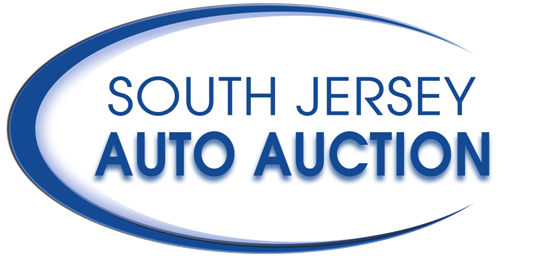 7 Carnegie Plaza, Suite 300Cherry Hill, NJ 08003							Phone: 856-489-1300	- Fax: 856-489-1318POLICIES & PROCEDURES FOR ALL DEALERS(AS OF: MAY 1, 2024)Auction/Test Drive Hours: Every Tuesday 9:00AM to 3:00PM & Wednesday 9:00AM to 12:00PM SHARP.The auction does run through the night while our office is closed so dealers may bid online. 2nd Chance Bidding starts at 5:00PM Wednesday and ends 11:00AM on Thursday.BIDS ARE ONLY ACCEPTED ONLINE. No bids accepted through phone, fax, or emails.Buyer fees are as follows:Vehicles sold $0-$999 - $125Vehicles sold $1000-$1999 - $175Vehicles sold $2000 and up - $250All bids are tracked and monitored. ALWAYS BE SURE TO LOG OUT WHEN FINISHED BIDDING.This auction is for dealers only. You are not allowed to bring your customers or non-registered individuals on the premises. If you do so, your access to this auction will be suspended. All vehicles are sold “AS IS”. SJAA is not responsible for the condition during or after the sale. There are two areas of arbitration. Title and Odometer discrepancies that are not disclosed day of sale are open for arbitration. You are responsible to check drive train, transmission, and frame, and all other condition related areas. Carfax & Auto Checks are not guaranteed. BUYERS ARE RESPONSIBLE TO CHECK THESE REPORTS.All vehicles won in bid must be removed and paid for by Friday at 12:00PM. NO KEYS WILL BE GIVEN TO BUYERS, UNLESS VEHICLES ARE PAID FOR.You are subject to a $25.00 per vehicle/per day charge, if not picked up. SJAA does not guarantee the time on titles. As a facilitator, one of the services we provide, is to expedite delivery of titles to our buyers. Seller has 30 days to hand title in from date payment is received!If you do not receive a title within 30 days, you have the right to ask the seller for an adjustment on the purchase price or return the car to the seller for a refund of your purchase price. (You will not be refunded reconditioning, transport, or detail costs)When test driving vehicles, you must observe the posted speed limit (25 mph). Do NOT make a left on Carnegie Plaza. That is a school zone! Please use Springdale Rd and Route 70 for higher speeds. Test drives are limited to 15 minutes. Please do your appraisals in our parking lot when vehicle is in park. Do not take vehicle to another property to appraise or put on lifts. If caught doing so, you will be banned from this auction.Any damage done to a vehicle while on a test drive is the responsibility of the driver. We have cameras that monitor our facility! If you’re caught tampering with vehicles, you’ll be banned.SJAA is NOT responsible for typographical errors! Example: Year, Make, Model, Mileage & VIN. Please double check all items before placing bids. ALL BIDS ARE FINAL.If you leave vehicles outside SJAA’s facility you may be subject to a tow from the township or police.Business Hours are: Monday-Friday: 9:00AM-3:00PM - Saturday-Sunday: Closed.Thank You & Good Luck!-The South Jersey Auto Auction TeamBy signing this form, you agree that you have read the policies and agree to abide by our rules.Signed:_______________________________Print Name:____________________________Company:_____________________________